Catholic Church of Sts. Peter and Paul, Northfields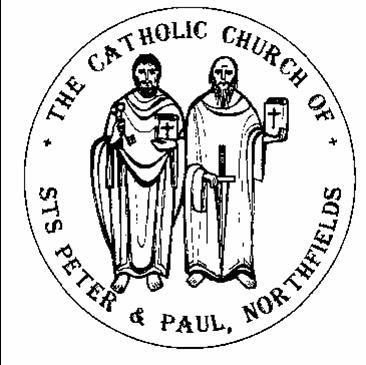 38, Camborne Avenue, Ealing, London, W13 9QZ.  Tel. 020 8567 5421📧: northfields@rcdow.org.uk; 🌐: http://parish.rcdow.org.uk/northfieldshttps://fb.me\38camborneavenue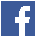 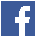 Parish Priest: Fr. Jim Duffy; Parish Deacon Rev Andrew GoodallPastoral Assistant: Anna Maria Dupelycz; Parish Administrator: Rosa BamburyAlternative Number: 07787 048144 (Anna); northfieldscat@rcdow.org.uk  Office Opening Hours Mon – Weds.& Fri, 10am – 2.00pm.  Closed Thursdays.Sacraments and Devotions:  Suspended until further notice.____________________________________________________________________________________________________3rd Sunday in Lent Year C 20th March 2022 ____________________________________________________________________________________________________Readings:This Week (3rd  Sunday in Lent)  Exodus 3:1-8, Ps 102:1-4, Corinthians 10:1-6, Luke 13:1-9Next Week (4th  Sunday in Lent)  Joshua 5:9-12, Ps 33:2-7, Corinthians 5:17-21, Luke 15:1-3Psalter Week 3____________________________________________________________________________________________________Reflection from Fr Hilary: Insights from Dr. Elisabeth Kübler-Ross (3)“We run after values that, at death, become zero.  At the end of your life, nobody asks you how many degrees you have or how much property you own or how many Rolls Royces you could afford.  That’s what dying patients teach you.  It is only when we truly understand that we have a limited time on earth – and that we have no way of knowing when our time is up, we will then begin to live each day to the fullest, as if it was the only one we had.  Dying is not to be feared.  It can be the most wonderful experience of your life.  It all depends on how you have lived.”Dr. Elisabeth Kübler-RossComment: That quote is so good it hardly needs a commentary – but he’ll still have a go!  I can’t resist!  To live one’s life as if death isn’t a fact is one of the silliest attitudes to have.  The reality of death casts a powerful light on a wise approach to life.  Death is a good teacher on life.  Any outlook on life which doesn’t take into account the fact of death will be distorted, erroneous and shallow.  To pretend to live as if death doesn’t happen is to live in cloud-cuckoo land.  Death has precious things to say to life and we’re fools in a serious sense if we don’t listen.  Recently I heard a couple of people say “you really see what life is about when you face death.”  True, but they were only talking about those in their 80s and 90s whose death is near.  However, it applies to all ages.  In other words, we must all be facing death throughout the whole course of our lives.  This isn’t being morbid.  No, it is wisdom.  Christ extracted all morbidity out of death for us.  Elisabeth Kübler-Ross wrote a number of books on death and dying.  She said: “I wanted to finally write a book on life and living” and she did!Please keep for reflection.____________________________________________________________________________________________________Lent  Exposition of the Blessed Sacrament    will take place, 8.30am – 9.15am, followed by Morning Prayer Mondays, Wednesdays and Fridays, throughout Lent (unless there is a funeral).Stations of the Cross  After Mass on Friday 25th March, 1st & 8th April.. Lent Retreat ‘Encountering the Spirit’    Parishioners are invited to join those preparing to be initiated or received into the Church in prayer on Wednesday evenings, 7.45pm – 9.15pm, Parish Hall.  All welcome.Faith Sharing (Small Groups)   ‘Encountering the Spirit’ This Lent the resource has been produced by the Agency for Evangelisation team, and it is offered to encourage and enable the continuation of “spiritual conversations” begun during the parish listening phase of the diocesan synodal process Masses.  Copies are available on the table at the back of the church.  If you would like to meet as a group during the day, please contact Anna either by e-mail or by leaving a message with Rosa in the parish office.Children’s Stations of the Cross    Good Friday 10am: please sign up if your child would like to take part.  Initial meeting to arrange rehearsal/s will take place on Wednesday 30th at 4.0pm in the church.Welcome, Readers and Eucharistic Ministers for Holy Week and Easter   Please sign up your availability for this period on the list in the sacristy.  Thank you!Liturgical Ministries: a) Altar Servers  Please contact Deacon Andrew (andrewgoodall@rcdow.org.uk)  Training Tuesday, after evening Mass.b) Stewards  For weekends, the resurgence of a ministry of welcome is desired.  Please consider if you and/or your family would like to be involved in this important role.c)  Music in Mass : Rehearsals taking place in the church are as follows: for 10.00am, Thursday, 7.30pm ; 11.30am, , Wednesday, 7.30pm.  New musicians and singers of all ages always welcome to join.  d)  Urgent!.  New volunteer church cleaners needed to give an hour or so once a week or less, to clean the benches and the floor.  Please contact Rosa if you are willing to help as a matter of urgency.Safeguarding  The Parish reps are Susie Worthington, northfieldssg2@safeguardrcdow.org.uk and Tracy Paterson northfieldssg1@safeguardrcdow.org.ukMasses this weekSunday 20th March (3rd Sunday of Lent Year C)							Thursday 24th March 						(Sat.) 6.00pm Michael Ashbee (LD.)													No Mass												 8.30am 	Pat O’Neil (Ann.)																										10.00am Joseph Atkinson (LD.)													Friday 25th March (Annunciation of the Lord)		11.30am Lorenzo Robinson (Ann.)												 9.30am	 Wilfredo & Rosita Trinidad (RIP) 	 6.00pm	John Ryan (LD.)																																																			Saturday 26th March								Monday 21st March 																		 No Morning Mass						 9.30am	Charles John Coll (LD.)																																																		Sunday 27th March (5th Sunday of Lent Year C)	Tuesday 22nd March																(Sat.) 6.00pm Jeronimo Fernandes (Ann.)		6.00pm 	Wasyl & Italia Dupelycz (Ann.)										 8.30am Charles John Coll (LD.)																									10.00am Mary O’Sullivan (Ann.)							Wednesday 23rd March	(StTuribius of Monogrovejo)						11.30am Don Pereira (LD.)						9.30am Eileen Walsh (LD.)														 6.00pm	Paul O’Neill (Ann.)							Prayers for the Sick    We pray for those suffering from illness and their carers: ,Nina Roldan, Doreen Foley, Vera Zunzic, Anna Keane, Barbara Lennon Snr, Teresa Hartnett, Stephania Pullin, Geraldine Davison, Dave Mortby, Cerys Edwards, Andrew Chandiram,, Kathleen Walsh, Donna O’Hagan, Ann Hagan, Alan Worman. Sankar Ghosh, Margaret Adu, Therese Biks, Shantha Kumari, Sagundala Devi, Victor Young. Ernst Barroclough, Kathleen & Patsy O’Donoghue. Our Lady, help of the Sick, pray for us.Prayers for those Recently Deceased and Anniversaries    We pray for the repose of the soul of, Fr David Cullen, Fr Francis Rossiter OSB, Ivan Mahon-Smith, Alice and Jerry O’Sullivan, Denise Harvey, Joseph Atkinson, Michael Ashbee, John Ryan, Charles John Coll, Eileen Walsh, Don Pereira, Dennis Worthington and those whose anniversaries occur around this time including, Pat O’Neil, Lorenzo Robinson, Wasyl & Italia Dupelycz.  May their souls and the souls of all the faithful departed through the mercy of God rest in peace.  Amen.Catechetics (Sacramental Preparation)  Contact Anna initially on northfieldscat@rcdow.org.uk or 07787 048144 with enquiries and queries.  Please include a mobile/phone number with your e-mail enquiry.Infant Baptism  Participation in a short preparation course is required before celebrating the sacrament.  For more information, please contact Anna preferably by e-mail initially.  Children’s Liturgy of the Word    during 10am Mass.  Liturgy is aimed at children aged 3 -7 (Nursery to Year 2).  We currently have sufficient leaders but more helpers are needed for this ministry to run safely and in accord with Safeguarding guidelines.  Please contact Anna as soon as possible.  DBS checks processed by the diocese are required for this role.  For more information, contact AnnaFirst Communion   Sessions continue this week in person, Weds., Parish Hall, 6.00pm – 7.00pm, ‘Paul’ group.Confirmation   Continues today in person in the Parish Hall 4.00pm – 5.30pm, for ‘Fruits’ group., RCIA (Becoming Catholic)   Sessions continue Weds. 23rd March , 8.00pm, Parish Hall  Please pray for our catechumens: Brian, Shiyun and Nathan and our candidates for reception, Alan, and Mick, as they prepare to celebrate the sacraments at Easter.  There will be 3 consecutive rites (‘scrutinies’) at 11.30am Mass beginning this week for us to pray for them.Getting Married in 2022?    Six months’ notice is required regardless of where the marriage is to take place.  Attending a Catholic marriage preparation course is a requirement.  Paperwork should be completed in the parish of domicile.  More information available on the parish website https://parish.rcdow.org.uk/northfields/sacramental-prep/marriage-preparation/Ukraine    Please pray for peace in the war-torn country.  The humanitarian crisis is likely to be long-term.  A fundraising evet is being planned in the Parish Hall for after Easter.  In the meantime, if you would like to make a contribution, please go to the CAFOD website or to HelpUkraine, organised by the UK Ukrainian churches and associations at https://rb.gy/dcqgcc Parish Parent & Toddler Group    Meets on Wednesday mornings in the Parish Hall, 9.30am to 11.00am Please bring your own mug/cup for refreshments and a floor blanket for your own child/ren.  Thank you!  An additional volunteer leader is required.  Please contact Rosa or Anna.Music Tots- Would like to start up again. This is held on a Tuesday morning in the Parish Hall.  In order for this to restart an additional volunteer is needed to help. Please contact Rosa or Anna.Annual Mass of Thanksgiving for the Sacrament of Matrimony, Westminster Cathedral Saturday 14th May 2022 at 3pm. The Cardinal is inviting to this Mass all couples in the Diocese, who are celebrating their 5th 10th, 25th, 30th, 40th, 50th and 60th (and every year over 60) wedding anniversary of Catholic marriage in 2022.  If you are celebrating an anniversary, please send in to the parish office the following details by the end of March : husband and wife’s names, wedding date, full postal address and email (or telephone number, if no email).CAFOD’s Walk Against Hunger Lent Challenge    Some of the Confirmation candidates are forming a team to achieve the total of 200k over Lent.  To donate or to join the team go to https://walk.cafod.org.uk/fundraising/northfields-confirmation-challengers.  More information at https://cafod.org.uk/Struggling to Pay Energy Bills?  Caritas has been talking to National Energy Action. Their Warm and Safe Homes helpline, 0800 304 7159 is open daily, 10am-12pm, to support clients with energy advice : reducing energy consumption, Warm Home Discount and Priority Services Register, fuel debt, water rates and benefits advice.  Green Doctors also provide free, impartial energy advice and support to households in several London boroughs - https://london.greendoctors.org.uk/   Advice session https://www.eventbrite.co.uk/e/managing-utilities-tickets-274177260567 , 21st (evening) or 24th (morning).